Publicado en Barcelona el 24/11/2017 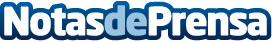 Schneider Electric reúne a las compañías eléctricas de España y Portugal en un encuentro sobre ADMSLa plataforma EcoStruxure ADMS de Schneider Electric permite la gestión de la red eléctrica en tiempo real, proporcionándoles múltiples capacidades tanto de operaciones como de negocio, alineando IT y OT y mejorando la robustez y fiabilidad de la red eléctricaDatos de contacto:Prensa Schneider Electric935228600Nota de prensa publicada en: https://www.notasdeprensa.es/schneider-electric-reune-a-las-companias Categorias: Telecomunicaciones Ciberseguridad Recursos humanos Otras Industrias http://www.notasdeprensa.es